Information for continuing education (CE) credit Vizient Consortium Chief Nursing Officers Network MeetingActivity date: March 18, 2020Course director: Course director: Kate O’Shaughnessy, MS-HSMVizient is committed to complying with the criteria set forth by the accrediting agencies in order to provide this quality course.  To receive credit for educational activities, you must successfully complete all course requirements.RequirementsAttend the course in its entiretyAfter the course, you will receive an email with instructions and an access code that you will need to obtain your CE creditComplete the evaluation form no later than May 2, 2020Upon successful completion of the course requirements, you will be able to print your CE certificate. Learning objectivesIdentify examples of successes and challenges faced by chief nursing officers.Describe how organizations are developing strategies to address key nursing practice issues.Outline successful strategies to solve key clinical workforce issues.Discuss characteristics of successful Chief Nursing Officer-Chief Human Resources Officer dyads.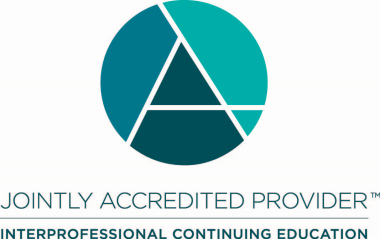 Joint Accreditation Statement:In support of improving patient care, Vizient, Inc. is jointly accredited by the Accreditation Council for Continuing Medical Education (ACCME), the Accreditation Council for Pharmacy Education (ACPE), and the American Nurses Credentialing Center (ANCC) to provide continuing education for the healthcare team.Designation Statements:NURSINGThis program is designated for 5.30 hours.CEUVizient, Inc. will award CEUs to each participant who successfully completes this program. The CEU is a nationally recognized unit of measure for continuing education and training programs that meet certain criteria (1 contact hour = 0.1 CEU).CONFLICT OF INTEREST/CONTENT VALIDATION POLICY:As an accredited provider of continuing medical education/continuing education Vizient is dedicated to ensuring balance, independence, objectivity, and scientific rigor in all of its CME/CE activities. Vizient requires all potential faculty and program planners, in advance, to disclose financial relationships with relevant commercial interests. Vizient uses that information to determine whether prospective contributors have potential conflicts of interest. If significant relationships are disclosed, Vizient assesses how those potential conflicts of interest may affect CME/CE content. Vizient requires that all conflicts of interest be resolved prior to participation in the activity. Vizient is committed to resolving potential conflicts of interest, although if contributors have significant relationships that cannot be reconciled, Vizient reserves the right to prohibit participation.  Faculty presenters are also expected to disclose any discussion of (1) off-label or investigational uses of FDA approved commercial products or devices or (2) products or devices not yet approved in the United States. DISCLOSURE STATEMENTS:Current accrediting agency guidelines and Vizient policy state that participants in educational activities should be made aware of any affiliation or financial interest that may affect the presentation and if there will be any discussion of unapproved or investigative use of commercial products/devices. Each planning committee member, reviewer and speaker has completed a Disclosure of Relevant Financial Relationships form.Relevant financial relationships: Kate O’Shaughnessy – Shareholder, received dividends for Procter and Gamble Company, UnitedHealth Group Inc., and Zimmer Biomet Holdings Inc.Planning committee membersKate O’Shaughnessy, MS-HSMSenior Networks DirectorVizient, Inc.Debi Albert, MSN, MBA, RN, NEA-BCSenior Vice President, Patient Care Services, Chief Nursing OfficerUniversity of Chicago MedicinePat Patton, MSN, RNChief Nursing OfficerUC Irvine HealthLindsay Mayer, BSN, MSN, CPHQDirector, ProgramsVizient Approved Nurse PlannerVizient, Inc.Course reviewerLindsay Mayer, BSN, MSN, CPHQDirector, ProgramsVizient Approved Nurse PlannerVizient, Inc.PresentersDebi Albert, MSN, MBA, RN, NEA-BCSenior Vice President, Patient Care Services, Chief Nursing OfficerUniversity of Chicago MedicinePat Patton, MSN, RNChief Nursing OfficerUC Irvine HealthKatherine Howell, MBA, BSN, RN, NEA-BCChief Nursing ExecutiveUniversity of Colorado HealthAnjanette Mosebar, M.Ed.Vice President, HRUniversity of Colorado HealthRamona Agrela, MPAAssociate Chancellor and Chief Human Resource ExecutiveUC Irvine HealthJudy Himes, MSN, NE-BCSenior Vice President & Chief Nursing OfficerPenn State HealthMilton S. Hershey Medical CenterDavid Swift, MSSenior Vice President & Chief Human Resources OfficerMilton S. Hershey Medical Center